Promoted for and on behalf of Cycling Time Trials under their rules and regulations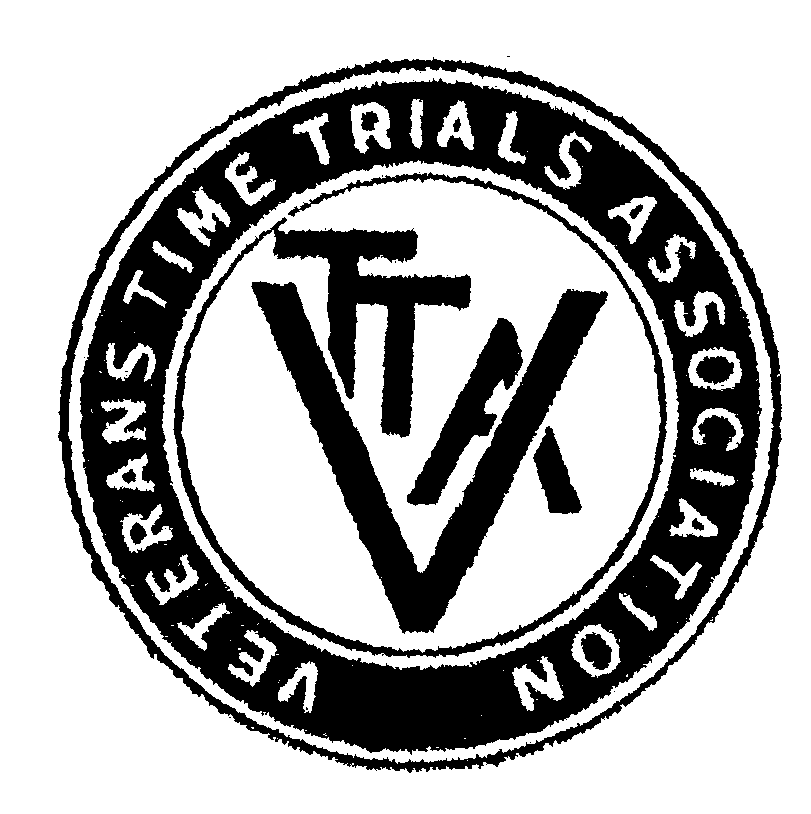 The START SHEET for theEast Anglia VTTA 10 mile Individual & Tandem Time TrialCOURSE E2/10 – SATURDAY 4th  SEPTEMBER 2021- STARTS AT 14:01Course details E2/10 - START at paint mark at end of feeder road from West Wratting just before junction with A1034 (1 kerb joint before drain near ‘Give Way’ sign). Bear left onto A1034 and thence onto A11 southbound. Continue to take slip road to Four Went Ways interchange, A1307, and circle elevated roundabout (5.14m), taking fourth exit onto A11 northbound. Retrace to Six Mile Bottom, where take the A1034 slip road to FINISH at paint mark 5 yards past end of island between old road and slip road (at 6th kerb joint past plastic phone indicator post marked ‘85/0’).NOTES TO RIDERS - The following local regulations must be adhered to: -No riding with your head down, any rider observed riding dangerously will be disqualified from the event and reported to the CTT District Committee for further disciplinary action. Have a fast, but safe ride. NO 'U' TURNS are allowed within sight of either the start or finish area. Riders carrying out this dangerous maneuver are liable for disqualification from the event and further disciplinary action by the CTT District Committee.Numbers will be situated in the HQ; these can be exchanged for a hot or cold drink after the event. NO cars to stop or park at the start or finish areas, the finish is a clearway.No warming-up by competitors is allowed along any part of the designated course, after the event has started.  NOTE:  NO Riders allowed in the start area more than 5 minutes before starting.Riders are reminded that dropping litter (such as energy gel wrappers) is a criminal offence and offenders will be liable to disciplinary action by the District Committee.Riders are required to both sign on and off. Failure to do so will result in a rider being disqualified from the results.Timekeepers: Tim Groves and Becky Groves.Event Secretary:  Dominic Whitehead, 4 Dove House Close, Godmanchester, Huntingdon, Cambs, PE29 2DYHome: 01480 380297 Mobile: 07504 439362Awards (only VTTA Members are eligible for awards)Men and women’s prizes to be equal in value.Best on standard.  £30 (M/W)Second on standard.  £25 (M/W)Third on standard.  £20 (M/W)Fourth on standard.  £15 (M)Fifth on standard.  £10 (M)Thereafter one £10 award to 15th place. (M)Men’s Team- aggregate of best 3 riders on standard.Women’s Team- aggregate of best 2 riders on standard.East Anglia Vets only:Memorial Shield for Best on Standard (men and women jointly)Both will receive dinner tickets.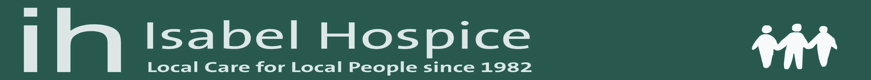 Proceeds from the catering will be donated to this charityEVENT HQ –   Westerley Waterless Village Hall CB21 5LUNote: the start is approximately 3 miles from the HQ, please allow enough time to get to the start on time, there are also adequate areas near the start to park & warm up.Covid 19.Covid 19 has not gone away.  Please follow CTT website guidance where possible and respect others even though we can now offer teas and cake. Masks, whilst optional are still advised. Due to Covid, there will be no pusher-off for this event.No parking at either the start or finish, other than timekeepers. Parking is available at and near the Event H.Q. and in the road to West Wratting. There must be NO parking on the grass verges either side of the entrance to the Veterinary Clinic and this area will be roped off. However, the Clinic has kindly agreed to allow a field near the entrance to be used as an extra parking area. This will be well signed.